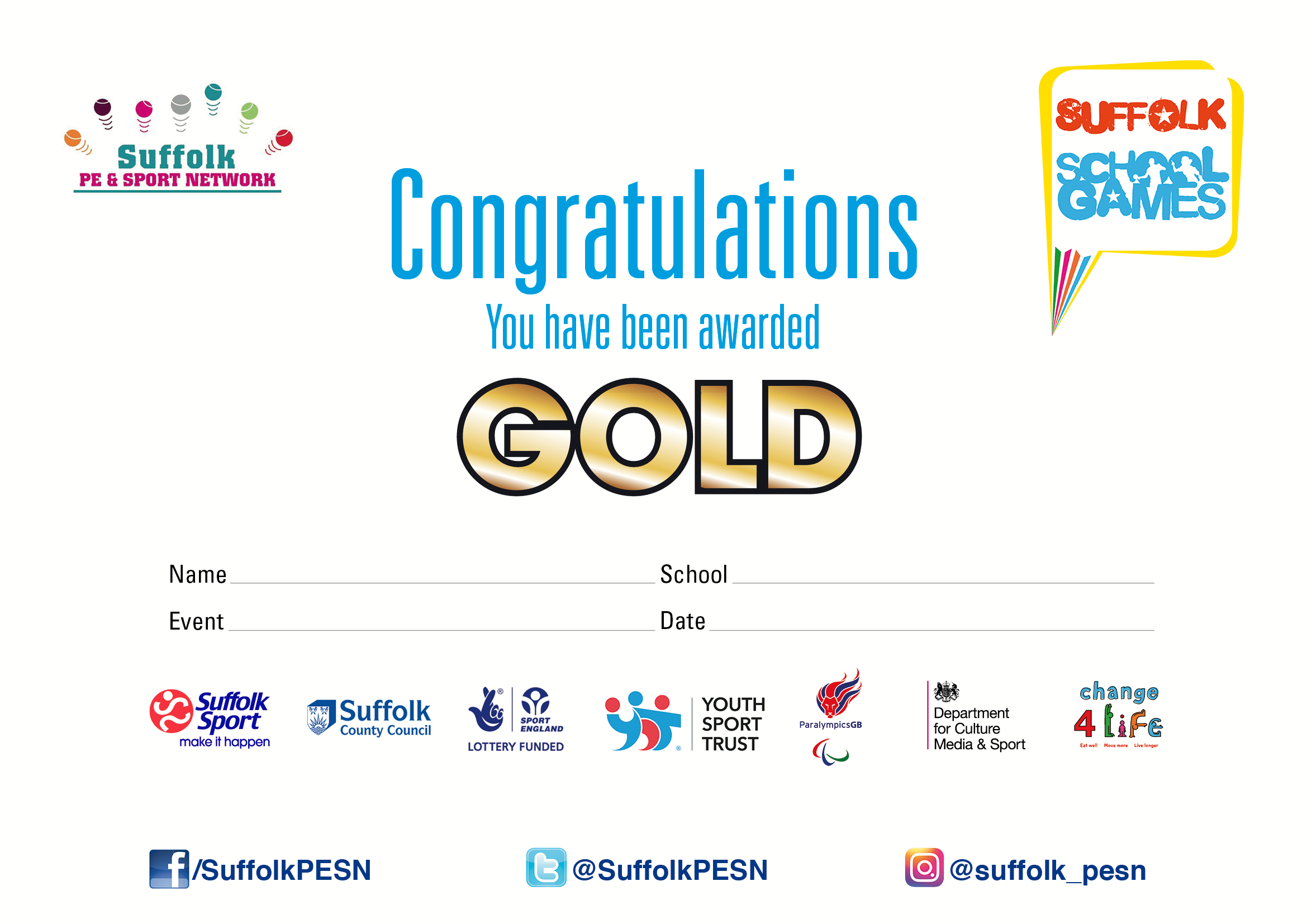 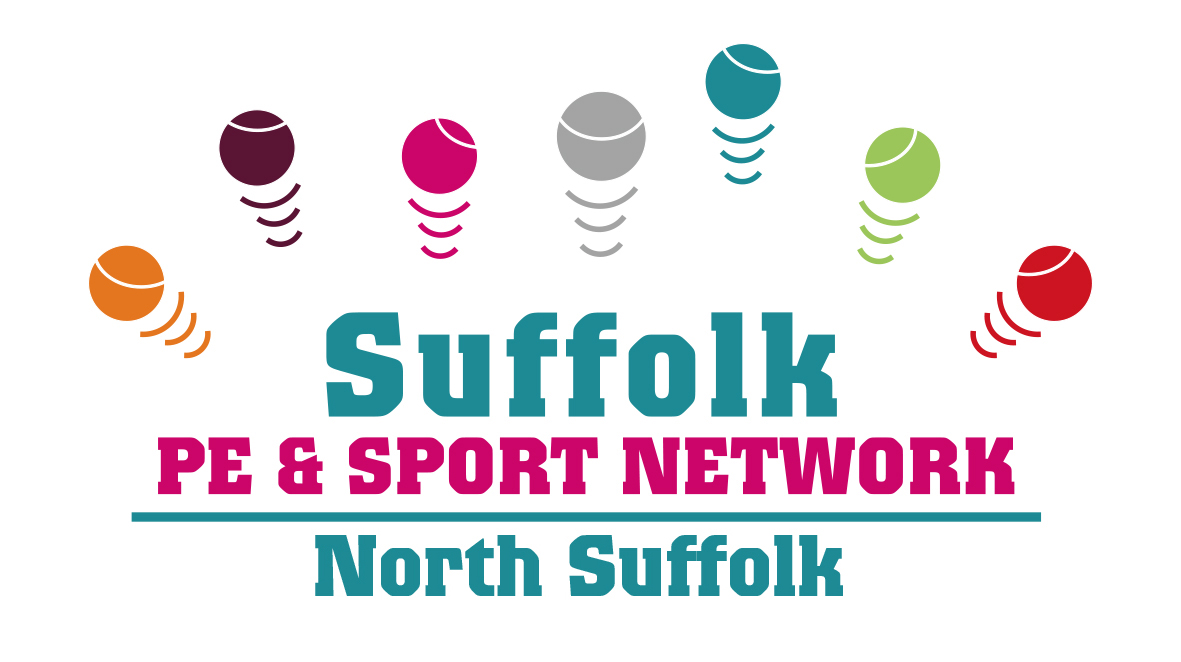 U11 QuadkidsPlease ensure you arrive by 10.15am so your students can warm up and are ready to start their first event at 10.30mTeams of between 8-10: Including 4 or 5 boys and 4 or 5 girls Please Seed them 1 to 4/5 before you arrive Teams with 5 athletes: Will have their worst overall score taken away before final results are produced Rotations for each group are below: This will allow us 20mins on each section Relay: If we have time a non-scoring Relay will be added at the end Throwing and Jumping: Two stations will run for these events so boys and girls can compete at the same time QuadKids is a team event based on athletes taking part in sprints, middle distance run, long jump and a throwing event, designed to give more children the opportunity to participate in and enjoy the benefits of athletics.The 75 metre sprint will be an accurately measured straight line distance preferably run in marked lanes. The 600 metre run will be run as 1.5 laps of a 400 metre track. The Vortex Howler Throw competitors will be given three consecutive throws from behind a marked line on a grassed area that is at least 50m long. Competitors stepping onto or over the line during a throw will record a foul.The Standing Long Jump is a two footed jump from a standing start at a marked line or designated take off board. Stepping over the line or board during the jump is a foul jump. Each individual jump will be measured unless there is a foul, the point of measurement is the rearmost point of contact with the landing area.